Úloha č. 2Najdrahšia krajina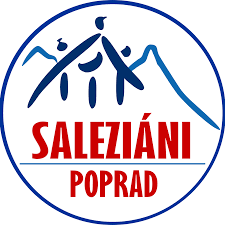 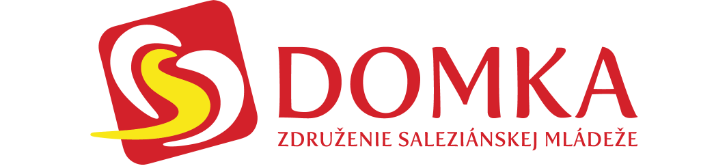 Podľa hodnoty cien základných služieb a tovarov sú Bermudy najdrahšou krajinou na svete! Ceny sú tam napríklad takéto:Na Slovensku sú ceny našťastie priaznivejšie. A to oveľa. Tvojou úlohou bude pripraviť nejaký chod (raňajky, obed, večera) z potravín, ktorých cena bude maximálne 2 eurá. Fotku jedla a zoznam potravín, ktoré si použil spolu s ich cenou nám pošli cez Messenger na Oratko Úsmev Poprad alebo cez mail na oratkousmevpp@gmail.com . Mlieko 1l, bežné3.57 €Chleba biely (500g)6.12 €Vajíčka 12ks3.56 €Syr 1kg (lokálny)12.40 €Voda 1.5l (balená)2.32 €Kuracie stehná 1kg17.51 €Jablká 1kg12.03 €Pomaranče 1kg6.18 €Zemiaky 1kg4.76 €Šalát (hlávkový) 1kg3.96 €Ryža 1kg6.94 €Rajčiny 1kg9.16 €Banány 1 kg4.44 €Cibuľa 1 kg4.64 €Hovädzie mäso 1 kg28.90 €